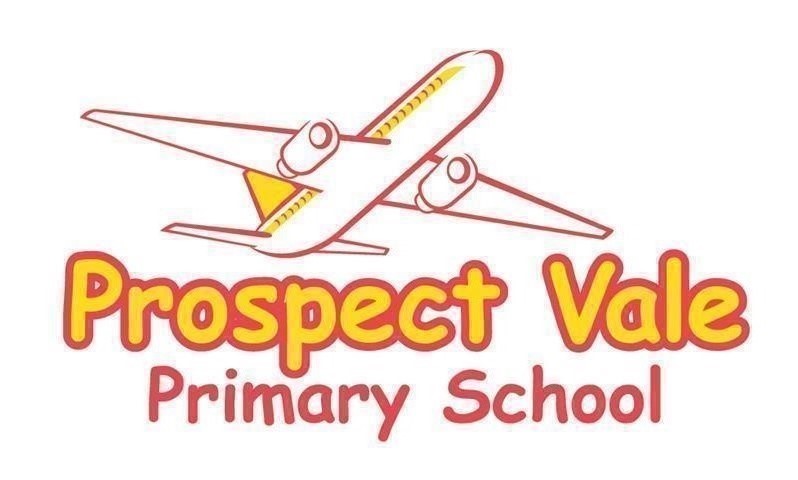 Pupil Premium expenditure for 2022-2023In the 2022 to 2023 academic year, schools received the following funding for pupils recorded as Ever 6 Free School Meals:£1385 for pupils in Reception to Year 6£320 for pupils of parents in the armed forcesSchools also received £2410 for each pupil who has left local authority-care because of one of the following:adoptiona special guardianship ordera child arrangements ordera residence orderThe amount of funding allocated to Prospect Vale Primary School from PPG was £37,395 allocated to Pupil Premium children for each year group in 2022-2023 as follows:Nursery:  1 childReception: 2 childrenYear 1: 2 childrenYear 2: 2 childrenYear 3: 6 childrenYear 4: 3 childrenYear 5: 9 childrenYear 6: 5 childrenAll Pupil Premium children access Quality First Teaching in the classroom and each class has a timetabled and familiar LSA attached for learning support and interventions where possible. All our PP children are offered technology loans from school (Chromebooks) to support Home Learning where needed and all have home access to Google Classroom, Floppy’s Phonics and Century (KS2 only).Nursery & ReceptionPupil Premium children have received additional PE sessions with the PE lead to support physical development and to allow class teachers additional time to work with Pupil Premium children within a focus groupAll Pupil Premium children have accessed themed events such as the Santa Dash and attended a school visit to Reddish Vale Farm and Chester Zoo Booster Phonics using Floppy’s Phonics SSP in schoolYears 1 and Year 2Targeted support in Phonics for Year 1 Pupil Premium children and targeted support in Maths & Phonics by regular and familiar support staff in Years 1 and 2 throughout academic yearDaily booster Phonics and Reading sessions for Pupil Premium children in Year 1 from LSAAll Pupil Premium children have accessed themed events such as the Santa dash and attended school visits to Ordsall Hall, Knowsley Safari Park, Llandudno, Staircase House & Skipton CastleAccessed a visit to the Bridgewater Hall for a Carnival of the Animals eventAccessed additional PE sessions through Shapes PEBooster Phonics using Floppy’s Phonics SSP in schoolYears 3 and 4Booster and intervention sessions from LSA and Class teachers in English (Reading & Writing)All Pupil Premium children have accessed themed events such as the Santa dash and attended school visits to Tatton Park, Stockport Air Raid Shelters, the Jewish Museum and Formby Y4 received a day in school of Chinese cultural activitiesAccessed additional PE sessions through Shapes PEPupil Premium children attended the offered places at KS2 cheerleading club on a Thursday evening (led by PE lead at Prospect Vale)Curriculum Music lessons in Y3 provided by a specialist teacher from Stockport Music Service for the academic yearY4 whole class recorder lessonsOpportunities for PP children to attend the Eurovision concert at Stockport Town HallOpportunities for the PP children to attend the Recorder College open day PP children attended Stockport Book Awards with English LeadsYears 5 and 6Lunch time sports sessions with Progressive Sports CoachesBooster and intervention sessions from LSA and Class teachers in both Maths (including Numicon) and EnglishAccessed additional PE sessions through Shapes PEPupil Premium children attended the offered place at KS2 cheerleading club on a Thursday evening (led by PE lead at Prospect Vale)Accessed Y5 Brass lessons Y5 attended transition and enrichment events at TKSY5 PP children attended Christmas concert at the Airport viewing park PP children attended the Eurovision concert at Stockport Town HallY6 Robin Wood residential funded for Pupil Premium children All Pupil Premium children have accessed themed events such as the Santa dash and attended school visits to Tatton Park, Jodrell Bank, London and RHS BridgewaterPP children attended Stockport Book Awards with English LeadsCurriculum Music lessons in Y6 provided by a specialist teacher from Stockport Music Service for half a term